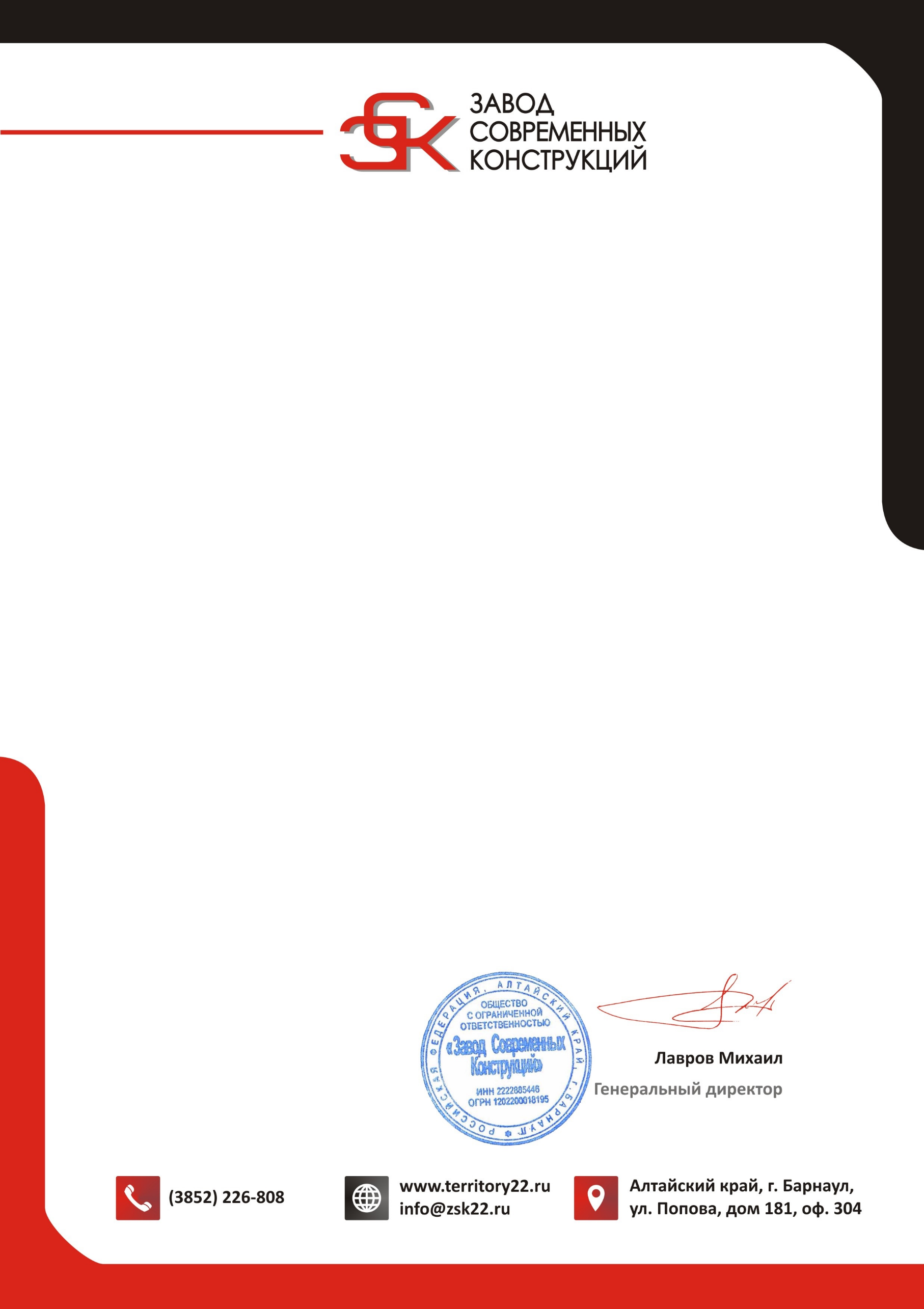 18/ 08 /2021 г.г. БарнаулПисьмо.Здравствуйте, на ваш запрос по поводу необходимости обязательного подтверждения соответствия продукции на территории Российской Федерации, сообщаем нижеследующее: Продукция: Колпак металлический стандартный, с двойной юбкой, со ступенчатой юбкой, многоярусный.  Не входит в единый перечень продукции подлежащей обязательной сертификации